CHOOSE THE RIGHT!!!Student Success Statement“Real wealth is not so much what we have as what we are.”
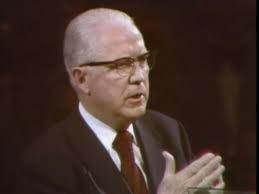 Sterling W. Sill